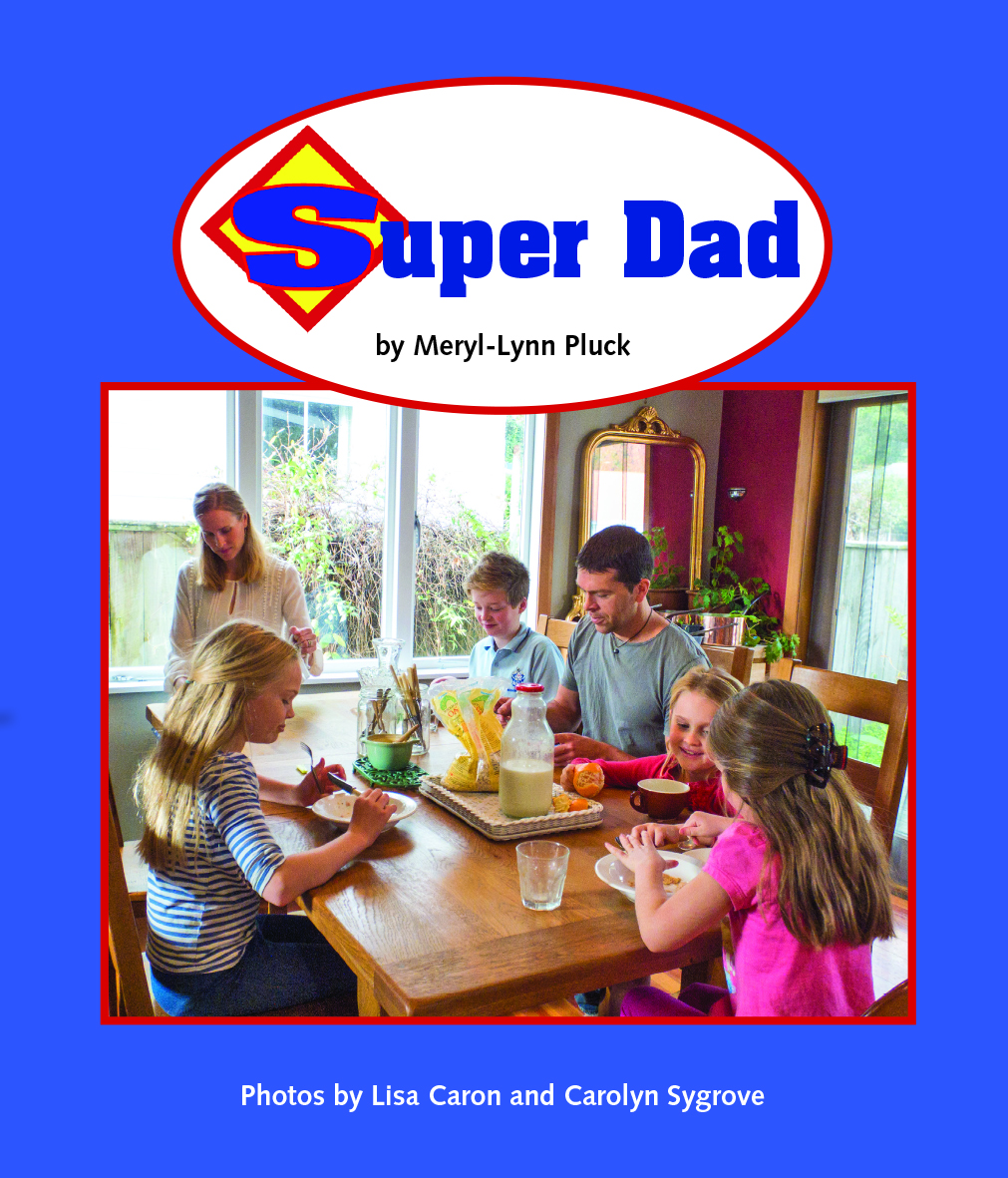 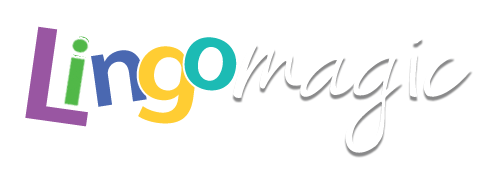 Name: ____________________________________________Date: _______________________________The family in this story is getting ready to leave the house in the morning. What things have they lost? Who will help them find them?“Have you seen my pink T-shirt, Dad?”“Yes, I can see your pink T-shirtunder the table in the dining room.”“Thanks, Dad.”“Dad, where are my jeans?”“Have you looked in the bathroom by the shower?”“Dad, have you seen my school socks?”“I saw your socks over the backof the chair in your bedroom.”“Have you seen my phone?”“No, but have you looked behindthe cushions in the living room?”“Has anyone seen my shoes?”“Yes, I think I saw themon the back doorstep.”“Have you seen my pencil case?”“Is that your blue pencil casenear the toaster in the kitchen?”“Have you seen my bag?”“Yes, your bag is on your back!”“Have you seen the time? Hurry or we will be late!”